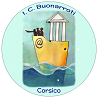 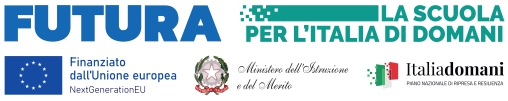 Modulo integrativo per le scelte degli alunni che non si avvalgono dell’insegnamento della religione cattolica per l’anno scolastico 20____  /20____Il/La sottoscritto/a _______________________________      padre            madre            tutoredell’alunno/a __________________________________classe ________________________Plesso_________________________________________   Consapevole che la scelta all’atto dell’iscrizione ha effetto per l’intero anno scolastico cui si riferisce, chiede, in luogo dell’insegnamento della religione cattolica:        Ingresso posticipato – uscita anticipata (SE L’ORA DI RELIGIONE CADE IN PRIMA O ULTIMA ORA)        Attività formative su progetto        Studio assistito Firma ________________________________ data___________________ ISTITUTO COMPRENSIVO STATALE “BUONARROTI” Via IV Novembre, 38 - 20094 Corsico (MI) - tel. 02.45100100 email: miic88800v@istruzione.it; p.e.c. miic88800v@pec.istruzione.it www.icbuonarroticorsico.edu.it